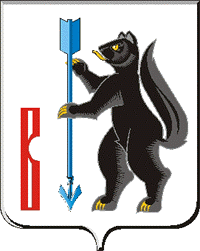 АДМИНИСТРАЦИЯГОРОДСКОГО ОКРУГА ВЕРХОТУРСКИЙП О С Т А Н О В Л Е Н И Еот 31.12.2015 г. № 1228г. Верхотурье  Об утверждении  Административного регламента предоставления муниципальной услуги «Выдача разрешения на снос (перенос) зеленых насаждений» на территории городского округа Верхотурский	В соответствии с Федеральным законом от 27.07.2010 N 210-ФЗ «Об организации предоставления государственных и муниципальных услуг», постановлением Правительства Российской Федерации от 16.05.2011г. № 373 «О разработке и утверждении административных регламентов исполнения государственных функций и административных регламентов предоставления государственных услуг», Решением Думы городского округа Верхотурский                 от 09.12.2015г. № 30 «О внесении изменений и дополнений в Перечень муниципальных услуг (функций), предоставляемых органами местного самоуправления и муниципальными учреждениями на территории городского округа Верхотурский, утвержденный Решением Думы городского округа Верхотурский от 11.12.2013г. № 78 «Об утверждении перечня муниципальных услуг (функций), предоставляемых органами местного самоуправления и муниципальными учреждениями на территории городского округа Верхотурский», Решением Думы городского округа Верхотурский  от 09.12.2015г. № 31 «О внесении изменений и дополнений в перечень муниципальных услуг, предоставляемых на территории городского округа Верхотурский через Государственное бюджетное учреждение Свердловской области «Многофункциональный центр предоставления государственных и муниципальных услуг» по принципу «одного окна», утвержденный Решением Думы городского округа Верхотурский от 11.12.2013г. № 79 «Об утверждении перечня муниципальных услуг, предоставляемых на территории городского округа Верхотурский через Государственное бюджетное учреждение Свердловской области «Многофункциональный центр предоставления государственных и муниципальных услуг» по принципу «одного окна», постановлением Администрации городского округа Верхотурский от 13.11.2012 N 1327 «О разработке и утверждении административных регламентов исполнения муниципальных функций и административных регламентов предоставления муниципальных услуг», руководствуясь ст. 26  Устава  городского округа Верхотурский, ПОСТАНОВЛЯЮ:	1. Утвердить Административный регламент предоставления муниципальной услуги ««Выдача разрешения на снос (перенос) зеленых насаждений» на территории городского округа Верхотурский, (прилагается).2. Опубликовать настоящее постановление в информационном бюллетене «Верхотурская неделя» и разместить на официальном сайте городского округа Верхотурский.3. Постановление главы Администрации городского округа Верхотурский от 12.02.2015 г. № 137 «Об утверждении административного регламента предоставления муниципальной услуги «Выдача разрешения на снос (перенос) зеленых насаждений» на территории городского округа Верхотурский считать утратившим силу.4. Контроль исполнения настоящего постановления оставляю за собой.И.о. главы Администрациигородского округа Верхотурский		                                          А.В. ХрамцовУТВЕРЖДЕНпостановлением Администрациигородского округа Верхотурскийот 31.12.2015 г. № 1228АДМИНИСТРАТИВНЫЙ РЕГЛАМЕНТПРЕДОСТАВЛЕНИЯ МУНИЦИПАЛЬНОЙ УСЛУГИ«ВЫДАЧА РАЗРЕШЕНИЯ НА СНОС (ПЕРЕНОС) ЗЕЛЕНЫХ НАСАЖДЕНИЙ» НА ТЕРРИТОРИИ ГОРОДСКОГО ОКРУГА ВЕРХОТУРСКИЙ	Раздел 1. ОБЩИЕ ПОЛОЖЕНИЯПредмет регулирования регламента1.Предметом регулирования настоящего Административного регламента (далее Регламент)  является порядок и стандарт предоставления услуги «Выдача разрешения на снос (перенос) зеленых насаждений» на территории городского округа Верхотурский (далее – муниципальная услуга). Регламент устанавливает сроки и последовательность административных процедур (действий) в ходе предоставления муниципальной услуги, порядок взаимодействия должностных лиц органа, предоставляющего муниципальную услугу, между собой и с заявителем. 2. Муниципальная услуга предоставляется Администрацией городского округа Верхотурский. Структурным подразделением, участвующим в предоставлении муниципальной услуги, является отдел архитектуры и градостроительства Администрации городского округа Верхотурский (далее - Отдел). При исполнении данного Регламента часть функций может исполняться с участием Государственного бюджетного учреждения Свердловской области "Многофункциональный центр предоставления государственных и муниципальных услуг".При предоставлении муниципальной услуги в целях получения документов, информации, необходимых для осуществления муниципальной услуги, технологического обеспечения для проверки сведений осуществляется взаимодействие с юридическими и физическими лицами.Взаимодействие с юридическими и физическими лицами, обладающими сведениями, необходимыми для предоставления муниципальной услуги, осуществляется путем направления соответствующих запросов, а также иными способами.3. Административный регламент предоставления муниципальной услуги по выдаче разрешений на снос (перенос) зеленых насаждений  разработан в целях повышения качества предоставления указанной муниципальной услуги.КРУГ ЗАЯВИТЕЛЕЙ4. Заявителями предоставления муниципальной услуги являются физические и (или) юридические лица, заинтересованные в получении разрешения на снос (перенос) зеленых насаждений, или их представители, действующие на основании доверенности, оформленной в соответствии с Гражданским кодексом Российской Федерации (далее - заявители).Требования к порядку информирования о предоставлении муниципальной услуги5. Информирование о порядке предоставления муниципальной услуги осуществляется в форме:1) информационных материалов, размещаемых на стендах в местах непосредственного предоставления муниципальной услуги;2) публикаций в средствах массовой информации;3) информации, размещенной на официальном Интернет-сайте органа, предоставляющего муниципальную услугу;4) консультирования заявителей;5) информации, размещённой в федеральной государственной информационной системе «Единый портал государственных и муниципальных услуг (функций)» (далее – Единый портал государственных и муниципальных услуг) по электронному адресу http://www.gosuslugi.ru и региональной государственной информационной системе «Портал государственных и муниципальных услуг (функций) Свердловской области» (далее – Региональный портал государственных и муниципальных услуг) по электронному адресу http://www.66.gosuslugi.ru, на сайте Государственного бюджетного учреждения Свердловской области «Многофункциональный центр предоставления государственных и муниципальных услуг» (далее – ГБУ СО «МФЦ») по электронному адресу http://www.mfc66.ru/;6) информации, полученной в ГБУ СО «МФЦ». Телефон Единого контакт-центра ГБУ СО «МФЦ» 8-800-200-84-40 (звонок бесплатный).            6. Место нахождения органа, предоставляющего муниципальную услугу: 1) адрес места нахождения: Свердловская обл., г. Верхотурье, ул. Советская, 8; 2) почтовый адрес для направления документов и обращений: 624380, Свердловская обл., г. Верхотурье, ул. Советская, 4; 3) График работы: ежедневно, кроме субботы и воскресенья, с 8.30 до 17.30,                 в пятницу с 8.30 до 16.30, обед с 12.00 до 13.00;4) адрес электронной почты: adm-vercharch@yandex.ru;                                     adm-verchotury@mail.ru;  5) телефон специалиста, ответственного за предоставление муниципальной услуги: (834389) 2-27-01;  6) адрес официального сайта органа, предоставляющего муниципальную услугу: в сети "Интернет": www.adm-verhotury.ru. Информация о месте нахождения, графике работы, справочном телефоне, электронном адресе, порядке предоставления муниципальной услуги размещается на официальном сайте органа, предоставляющего муниципальную услугу, на сайте ГБУ СО «МФЦ». 7. На информационных стендах размещаются следующие информационные материалы:1) образец заявления (приложение 1);2) график работы специалистов, осуществляющих прием и консультирование заявителей по вопросам предоставления муниципальной услуги;3) извлечения из законодательных и иных нормативных правовых актов, содержащих нормы, регулирующие деятельность по предоставлению муниципальной услуги. Глава 2. СТАНДАРТ ПРЕДОСТАВЛЕНИЯ МУНИЦИПАЛЬНОЙ УСЛУГИНаименование муниципальной услуги8. Наименование муниципальной услуги: "Выдача разрешений на снос (перенос) зеленых насаждений на территории городского округа Верхотурский" (далее - Разрешение).Наименование органа местного самоуправления, предоставляющего муниципальную услугу9. Предоставление муниципальной услуги осуществляет          Администрация городского округа Верхотурский.Для получения  муниципальной услуги Заявители имеют право подать заявление через МФЦ.Результат муниципальной услуги10.Результатом предоставления муниципальной услуги является:1) выдача Разрешения;2) отказ в выдаче Разрешения.Срок предоставления муниципальной услуги11. Сроки, указанные в настоящем Регламенте, исчисляются со дня поступления в Администрацию соответствующего заявления с прилагаемыми к нему документами:- срок предоставления муниципальной услуги - 15 дней, с момента регистрации;- решение о выдаче Разрешения или об отказе в его выдаче принимается Администрацией в течение 2-х рабочих дней со дня поступления заявления;- разрешение оформляется в течение 3-х рабочих дней с момента принятия решения о выдаче Разрешения;- при принятии решения об отказе в выдаче Разрешения, информирует Заявителя в письменной форме о принятом решении в течение одного дня.Перечень нормативно-правовых актов, регулирующих отношения, возникающие в связи с предоставлением муниципальной услуги12.Отношения, возникающие в связи с предоставлением муниципальной услуги, регулируются следующими нормативно-правовыми актами: 1) Конституция Российской Федерации («Российская газета», 1993,25 декабря, № 237);2) Федеральный закон от 06 октября 2003 года № 131-ФЗ «Об общих принципах организации местного самоуправления в Российской Федерации» (Собрание законодательства Российской Федерации, 2003, № 40);3) Федеральный закон Российской Федерации от 27 июля 2010 года № 210-ФЗ «Об организации предоставления государственных и муниципальных услуг» ("Российская газета", N 168, 30.07.2010);4) Приказ Госстроя России от 15 декабря 1999 года № 153 «Об утверждении Правил создания, охраны и содержания зеленых насаждений в городах Российской Федерации» » (Нормирование в строительстве ЖКХ, № 1, 2000 (Приказ);5) Устав городского округа Верхотурский («Новая жизнь», № 33, от 19.08.2005г);6) Правила благоустройства, санитарного содержания территорий, обращения с бытовыми отходами производства и потребления, использования природных и водных ресурсов на территории городского округа Верхотурский, утвержденных   Решением  Думы городского округа Верхотурский от 28.10.2015 г. №13.	7.Постановление Администрации городского округа Верхотурский № 561 от 01.06.2015 года «О порядке сноса зеленых насаждений на  территории городского округа Верхотурский.Исчерпывающий перечень документов, необходимых в соответствии с нормативными правовыми актами для предоставления муниципальной услуги, подлежащих представлению заявителем13. Исчерпывающий перечень документов, необходимых для предоставления муниципальной услуги.13.1. Для получения муниципальной услуги заявитель предоставляет в Отдел письменное заявление по установленной форме (приложение № 1 к настоящему административному регламенту) с приложением следующих документов:1) документ, удостоверяющий личность заявителя (паспорт гражданина Российской Федерации, универсальная электронная карта);2) документ, подтверждающий полномочия представителя заявителя (если от имени заявителя обращается его представитель);3) правоустанавливающий документ на земельный участок (за исключением случаев, когда снос (перенос) зеленых насаждений осуществляется на землях общего пользования) либо документ подтверждающий предоставление земельного участка, на котором планируется снос (перенос) зеленых насаждений;4) рабочий проект (генплан, сводный план инженерных сетей, план благоустройства).13.2. Заявитель вправе не предоставлять документы, предусмотренные подпунктом 3 пункта 6.1 настоящего раздела (в случае, если право на земельный участок, на котором планируется снос (перенос) зеленых насаждений, зарегистрировано в Едином государственном реестре прав на недвижимое имущество и сделок с ним). Для рассмотрения заявления о выдаче разрешения на снос (перенос) зеленых насаждений специалист Отдела в рамках межведомственного информационного взаимодействия запрашивает выписку из Единого государственного реестра прав на недвижимое имущество и сделок с ним о регистрации права собственности на земельный участок, если она не была представлена заявителем по собственной инициативе.13.3. Специалист не вправе требовать от заявителя документов, не предусмотренных пунктом 12.1 настоящего раздела.13.4. Представленные документы должны соответствовать следующим требованиям:1) текст документа написан разборчиво от руки или при помощи средств электронно-вычислительной техники;2) фамилия, имя и отчество (наименование) заявителя, его место жительства (место нахождения), телефон написаны полностью;3) отсутствуют подчистки, приписки, зачеркнутые слова и иные исправления;4) документы не исполнены карандашом;5) в документах не должно быть серьезных повреждений, наличие которых не позволяло бы однозначно истолковать их содержание.13.5. Все документы предоставляются в копиях, с одновременным представлением оригиналов. Оригиналы документов предоставляются для сверки на соответствие представленных экземпляров оригиналов их копиям и подлежат возврату заявителю.14. Заявление о предоставлении муниципальной услуги с приложением документов, указанных в пункте 12.1 настоящего раздела может быть направлено:1) непосредственно в Отдел;2) посредством многофункционального центра предоставления государственных и муниципальных услуг;3) в электронной форме в отсканированном виде:- на электронную почту Администрации городского округа Верхотурский adm-verhotury@mailru.- через Единый портал либо через Региональный портал государственных и муниципальных услуг (функций).Порядок приема документов, необходимых для предоставления муниципальной услуги, в электронной форме установлен в пункте 2.5 раздела 3 настоящего административного регламента.Исчерпывающий перечень оснований для отказа в приеме документов, необходимых для предоставления муниципальной услуги:15. Перечень оснований для отказа в приеме документов:1) предоставление документов, не соответствующих перечню, указанному в пункте 12.1 настоящего раздела;2) нарушение требований к оформлению документов;3) наличие в запросах ненормативной лексики и оскорбительных высказываний;4) предоставление документов лицом, не уполномоченным в установленном порядке на подачу документов (при подаче документов для получения услуги на другое лицо).Порядок, размер и основания взимания платы за предоставление муниципальной услуги16. При предоставлении муниципальной услуги плата с заявителя не взимается.Максимальный срок ожидания в очереди при подаче запроса о предоставлении муниципальной услуги и при получении результата предоставления муниципальной услуги 17. Максимальное время ожидания заявителем в очереди при подаче заявления и при получении результата предоставления муниципальной услуги не должно превышать 15 минутТребования к помещениям, в которых предоставляется муниципальная услуга, к месту ожидания и приема заявителей, размещению и оформлению визуальной, текстовой информации о порядке предоставления такой услуги, в том числе к обеспечению доступности для инвалидов указанных объектов 18. Места предоставления муниципальной услуги должны отвечать следующим требованиям.Места ожидания должны соответствовать комфортным условиям для заинтересованных лиц и оптимальным условиям работы специалистов, в том числе необходимо наличие доступных мест общего пользования (туалетов). Места для заполнения документов оборудуются стульями, столами (стойками) и обеспечиваются писчей бумагой и канцелярскими принадлежностями в количестве, достаточном для оформления документов. Рабочие места должностных лиц, предоставляющих муниципальную услугу, оборудуются компьютерами и оргтехникой, позволяющими своевременно и в полном объеме получать справочную информацию по вопросам предоставления муниципальной услуги и организовать предоставление муниципальной услуги в полном объеме.Помещения для должностных лиц, предоставляющих муниципальную услугу и местах ожидания и приема граждан должны соответствовать требованиям к обеспечению условий доступности для инвалидов в соответствии  с законодательством РФ о социальной защите инвалидов.19. Визуальная, текстовая информация о порядке предоставления муниципальной услуги размещается на информационном стенде в местах предоставления муниципальной услуги, а также на Едином и Региональном порталах государственных и муниципальных услуг, на официальном сайте Администрации городского округа Верхотурский и сайте ГБУ СО «МФЦ». Оформление визуальной, текстовой информации о порядке предоставления муниципальной услуги должно соответствовать оптимальному зрительному восприятию этой информации заявителями. Показатели доступности и качества муниципальной услуги20. Показателем доступности муниципальной услуги является возможность:1) обращаться за устной консультацией и направлять письменный запрос о предоставлении муниципальной услуги в Администрацию городского округа Верхотурский;2) получать полную, актуальную и достоверную информацию о порядке и ходе предоставления муниципальной услуги, в том числе с использованием информационно-телекоммуникационных технологий;3) обращаться за получением муниципальной услуги через ГБУ СО «МФЦ»;4) обращаться за предоставлением муниципальной услуги в электронном виде, в том числе через Единый и Региональный порталы государственных и муниципальных услуг в информационно- телекоммуникационной сети «Интернет».21. Основные требования к качеству предоставления муниципальной услуги:1) своевременность, полнота предоставления муниципальной услуги;2) достоверность и полнота информирования заявителя о ходе предоставления муниципальной услуги;3) удобство и доступность получения заявителем информации о порядке предоставления муниципальной услуги;4) соответствие мест предоставления муниципальной услуги требованиям законодательства и стандарту комфортности;5) предоставление муниципальной услуги в ходе не более двух посещений специалиста, предоставляющего данную услугу.22. При предоставлении муниципальной услуги взаимодействие заявителя со специалистом, предоставляющим данную услугу, осуществляется в следующих случаях:1) консультирование о порядке и ходе предоставления муниципальной услуги;2) прием заявления о предоставлении муниципальной услуги;3) выдача результата предоставления муниципальной услуги.Иные требования, в том числе учитывающие особенности предоставления муниципальной услуги в многофункциональных центрах предоставления государственных и муниципальных услуг 23. Требования к расположению, помещениям, оборудованию и порядку работы ГБУ СО «МФЦ» определяются пунктами 6-22 Правил организации деятельности многофункциональных центров предоставления государственных и муниципальных услуг, утверждённых постановлением Правительства Российской Федерации от 22.12.2012 № 1376 «Об утверждении Правил организации деятельности многофункциональных центров предоставления государственных и муниципальных услуг».Раздел 3. СОСТАВ, ПОСЛЕДОВАТЕЛЬНОСТЬ И СРОКИ ВЫПОЛНЕНИЯ АДМИНИСТРАТИВНЫХ ПРОЦЕДУР, ТРЕБОВАНИЯ К ПОРЯДКУ ИХ ВЫПОЛНЕНИЯ24.Последовательность административных действий (процедур) приводится в блок-схеме (приложение № 2 к настоящему административному регламенту).Предоставление муниципальной услуги включает в себя следующие административные процедуры:1) информирование и консультирование заявителей по вопросам предоставления муниципальной услуги;2) прием и регистрация заявления и документов, необходимых для предоставления муниципальной услуги;3) формирование и направление в органы и организации межведомственных запросов о предоставлении документов и сведений, необходимых для предоставления муниципальной услуги;4) рассмотрение документов и проверка содержащихся в них сведений;5) выдача (направление) заявителю результата предоставления (отказа в предоставлении) муниципальной услуги.25.Основанием для начала административной процедуры «Информирование и консультирование заявителей по вопросам предоставления муниципальной услуги» является письменное или устное обращение заинтересованного в получении муниципальной услуги лица.25.1. Информирование и консультирование по вопросам предоставления муниципальной услуги осуществляется специалистом Отдела, а также специалистами МФЦ.25.2. При ответах на телефонные звонки и обращения заявителей лично в приемные часы специалисты, ответственные за консультирование заявителей по вопросам предоставления муниципальной услуги, подробно и в вежливой (корректной) форме информируют обратившихся по интересующим их вопросам. Ответ на телефонный звонок должен начинаться с информации о наименовании органа, в который поступил звонок, и фамилии специалиста, принявшего телефонный звонок.При невозможности специалиста, принявшего звонок, самостоятельно ответить на поставленные вопросы, обратившемуся лицу сообщается телефонный номер, по которому можно получить интересующую его информацию.Устное информирование обратившегося лица осуществляется не более 15 минут.В случае если для подготовки ответа требуется продолжительное время, специалист, осуществляющий устное информирование, предлагает направить обращение о предоставлении письменной информации по вопросам предоставления муниципальной услуги либо назначает другое удобное для заинтересованного лица время для устного информирования.25.3. Письменное информирование по вопросам предоставления муниципальной услуги осуществляется при получении обращения заинтересованного лица о предоставлении письменной информации по вопросам предоставления муниципальной услуги.Ответ на обращение готовится в течение 30 дней со дня регистрации письменного обращения.Специалисты, ответственные за рассмотрение обращения, обеспечивают объективное, всестороннее и своевременное рассмотрение обращения, готовят письменный ответ по существу поставленных вопросов.Письменный ответ на обращение подписывается главой Администрации городского округа Верхотурский (уполномоченным им лицом) либо уполномоченным лицом МФЦ                 (в случае, если обращение направлено в МФЦ), и должен содержать фамилию и номер телефона исполнителя и направляется по почтовому адресу, указанному в обращении.В случае если в обращении о предоставлении письменной информации не указаны фамилия заинтересованного лица, направившего обращение, и почтовый адрес, по которому должен быть направлен ответ, ответ на обращение не дается.25.4. Результатом административной процедуры «Информирование и консультирование заявителей по вопросам предоставления муниципальной услуги» является разъяснение заявителю порядка получения муниципальной услуги.26. Прием и регистрация заявления и документов, необходимых для предоставления муниципальной услуги.26.1. Основанием для начала административной процедуры «Прием и регистрация заявления и документов, необходимых для предоставления муниципальной услуги» является обращение заявителя в устной, письменной и (или) электронной форме.26.2. Прием и регистрация заявления и документов, необходимых для предоставления муниципальной услуги осуществляется специалистом Отдела.В случае подачи заявления посредством многофункционального центра предоставления государственных и муниципальных услуг, прием документов, необходимых для предоставления муниципальной услуги, указанных в пункте 6.1 раздела 2 настоящего административного регламента осуществляет специалист МФЦ.26.3. Специалист, в обязанности которого входит прием документов:1) проверяет наличие всех необходимых документов, в соответствии с перечнем, установленным пунктом 6.1 раздела 2 настоящего административного регламента;2) проверяет соответствие представленных документов требованиям, установленным пунктом 13.4 раздела 2 настоящего административного регламента;3) регистрирует поступление запроса в соответствии с установленными правилами делопроизводства;4) сообщает заявителю номер и дату регистрации запроса;5) передает заявление с приложением необходимых документов главе городского округа Верхотурский для рассмотрения и наложения резолюции.26.4. Регистрация заявления и прилагаемых к нему документов, необходимых для предоставления муниципальной услуги, производится в день их поступления в Отдел, либо в МФЦ (в случае, если заявление на предоставление муниципальной услуги подается посредством МФЦ).27. В случае оказания муниципальной услуги в электронной форме должностное лицо Отдела, ответственное за прием и регистрацию документов, необходимых для предоставления муниципальной услуги:1) проверяет наличие документов, указанных в пункте 6.1 раздела 2 настоящего административного регламента, необходимых для предоставления муниципальной услуги;2) производит регистрацию документов, указанных в пункте 6.1 раздела 2 настоящего административного регламента, в день их поступления в электронном виде;3) в 2-дневный срок, с момента поступления заявления в электронном виде, направляет заявителю электронное сообщение, подтверждающее прием данных документов, а также направляет заявителю следующую информацию:- о дате и времени для личного приема заявителя;- о перечне документов (оригиналов), необходимых для предоставления муниципальной услуги при личном приеме для проверки их достоверности;- должность, фамилию, имя, отчество лица, ответственного за оказание муниципальной услуги;- в случае, если в электронной форме (сканированном виде) заявителем направлены не все документы, указанные в пункте 6.1 раздела 2 настоящего административного регламента, информирует заявителя о необходимости представления (направлении по почте) недостающих документов, и других обстоятельствах, препятствующих получению муниципальной услуги и способах их устранения;- иную информацию.28. Результатом административной процедуры «Прием и регистрация заявления и документов, необходимых для предоставления муниципальной услуги» является регистрация заявления и прилагаемых к нему документов, либо мотивированный отказ в приеме документов.29. Формирование и направление в органы и организации межведомственных запросов о предоставлении документов и сведений, необходимых для предоставления муниципальной услуги.29.1. Основанием для начала административной процедуры «Формирование и направление в органы и организации межведомственных запросов о предоставлении документов и сведений, необходимых для предоставления муниципальной услуги» является регистрация заявления и прилагаемых к нему документов, а также непредставление заявителем документов, указанных в пункте 6.2 раздела 2 настоящего административного регламента.29.2. Специалист, ответственный за формирование и направление межведомственных запросов, не позднее 3 рабочих дней со дня приема и регистрации заявления и документов, предусмотренных пунктом 6.1 раздела 2 настоящего административного регламента, с использованием системы межведомственного взаимодействия направляет межведомственный запрос о предоставлении выписки из Единого государственного реестра прав на недвижимое имущество и сделок с ним о регистрации права собственности на земельный участок.29.3. В случае подачи заявления посредством многофункционального центра предоставления государственных и муниципальных услуг, формирование и направление межведомственных запросов осуществляет специалист МФЦ.29.4. Срок подготовки и направления ответа на межведомственный запрос о представлении документов и сведений, указанных в пункте 6.2 раздела 2 настоящего административного регламента, необходимых для предоставления муниципальной услуги не может превышать пять рабочих дней со дня поступления межведомственного запроса в орган или организацию, предоставляющие документ и информацию, если иные сроки подготовки и направления ответа на межведомственный запрос не установлены федеральными законами, правовыми актами Правительства Российской Федерации и принятыми в соответствии с федеральными законами нормативными правовыми актами субъектов Российской Федерации.29.5. Результатом административной процедуры «Формирование и направление в органы и организации межведомственных запросов о предоставлении документов и сведений, необходимых для предоставления муниципальной услуги» является поступление ответа по системе межведомственного взаимодействия.29.6. Рассмотрение документов и проверка содержащихся в них сведений.30. Основанием для начала административной процедуры «Рассмотрение документов и проверка содержащихся в них сведений» является поступление специалисту Отдела всех документов, необходимых для предоставления муниципальной услуги.30.1. Специалист Отдела ответственный за предоставление муниципальной услуги, в течение 3 рабочих дней проводит проверку заявления и прилагаемых к нему документов на соответствие требованиям действующего законодательства и оценивает наличие (отсутствие) у заявителя права на получение муниципальной услуги.30.2. При отсутствии оснований для отказа в предоставлении муниципальной услуги заявление направляется в комиссию по сносу зеленых насаждений.30.3. Комиссия в срок не более 7 календарных дней со дня принятия решения о проведении комиссионного осмотра, осуществляет такой осмотр зеленых насаждений, указанных в заявлении. Результат комиссионного осмотра оформляется актом обследования зеленых насаждений.30.4. На основании акта обследования зеленых насаждений, указанных в обращении заявителя, специалист Отдела, ответственный за предоставление муниципальной услуги в срок не более 3 рабочих дней готовит проект разрешения на снос (перенос) зеленых насаждений на территории городского округа Верхотурский (приложение № 3 к настоящему административному регламенту) либо оформляет письменный мотивированный отказ в выдаче такого разрешения.31. Результатом административной процедуры «Рассмотрение документов и проверка содержащихся в них сведений» является принятие решения о выдаче разрешения на снос (перенос) зеленых насаждений на территории городского округа Верхотурский или письменный мотивированный отказ в выдаче такого разрешения.32. Выдача (направление) заявителю результата предоставления (отказа в предоставлении) муниципальной услуги.33. Основанием для начала процедуры «Выдача (направление) заявителю результата предоставления (отказа в предоставлении) муниципальной услуги» является подписание уполномоченным должностным лицом Администрации городского округа Верхотурский соответствующих документов и поступление документов для выдачи заявителю специалисту, ответственному за выдачу документов.33.1. Разрешение на снос (перенос) зеленых насаждений на территории городского округа Верхотурский или отказ в выдаче такого разрешения с присвоенным регистрационным номером специалист, ответственный за выдачу документов, не позднее 3 дней со дня принятия решения направляет заявителю почтовым отправлением либо вручает лично заявителю под роспись, если иной порядок выдачи документа не определен заявителем при подаче запроса.33.2. Копия решения вместе с документами, представленными заявителем, остается на хранении в Отделе.33.4. При получении муниципальной услуги через МФЦ выдачу заявителям (их представителям) разрешения (отказа в выдаче разрешения) на снос (перенос) зеленых насаждений на территории городского округа Верхотурский осуществляет специалист МФЦ.34. При получении муниципальной услуги через Единый портал либо через Региональный портал государственных и муниципальных услуг (функций) выдача заявителям (их представителям) результатов предоставления муниципальной услуги осуществляется через Единый портал (Региональный портал) либо, по желанию заявителя, через МФЦ.35. Результатом административной процедуры является выдача заявителю разрешения (отказа в выдаче разрешения) на снос (перенос) зеленых насаждений на территории городского округа.	Раздел 4. ФОРМЫ КОНТРОЛЯ ЗА ИСПОЛНЕНИЕМАДМИНИСТРАТИВНОГО РЕГЛАМЕНТА36. В целях эффективности, полноты и качества оказания муниципальной услуги осуществляется контроль за исполнением муниципальной услуги (далее - контроль).1.Задачами осуществления контроля являются:- соблюдение специалистами настоящего административного регламента, порядка и сроков осуществления административных действий и процедур;- предупреждение и пресечение возможных нарушений прав и законных интересов заявителей;- выявление имеющихся нарушений прав и законных интересов заявителей и устранение таких нарушений;- совершенствование процесса оказания муниципальной услуги.2. Контроль за полнотой и качеством предоставления муниципальной услуги включает в себя проведение проверок, выявление и устранение нарушений порядка и сроков предоставления муниципальной услуги, рассмотрение обращений заявителей в ходе предоставления муниципальной услуги, содержащих жалобы на решения, действия (бездействие) специалистов.37. Формами осуществления контроля являются проверки (плановые и внеплановые) и текущий контроль.37.1. Плановые проверки проводятся в соответствии с графиком, утвержденным распоряжением Администрации городского округа Верхотурский. Состав лиц, осуществляющих плановую проверку, и лиц, в отношении действий которых будет проведена плановая проверка, устанавливается распоряжением Администрации городского округа Верхотурский. Распоряжение доводится до сведения специалиста Отдела, не менее чем за три рабочих дня до проведения плановой проверки. По результатам проведения плановой проверки составляется акт, который подписывается лицами, осуществляющими проверку и лицом, в отношении действий которого проводится проверка, специалистом Отдела.37.2. Внеплановые проверки проводятся по конкретному обращению граждан.Заявители вправе направить письменное обращение в адрес главы Администрации городского округа Верхотурский с просьбой о проведении проверки соблюдения и исполнения положений настоящего административного регламента и иных нормативных правовых актов, устанавливающих требования к предоставлению муниципальной услуги, полноты и качества предоставления муниципальной услуги, в случае нарушений прав и законных интересов заявителей при предоставлении муниципальной услуги. При проверке могут рассматриваться все вопросы, связанные с предоставлением муниципальной услуги (комплексные проверки), или вопросы, связанные с исполнением отдельной административной процедуры.37.3. Текущий контроль за надлежащим выполнением специалистом административных процедур в рамках предоставления муниципальной услуги осуществляется заместителем главы Администрации городского округа Верхотурский по строительству и жилищно-коммунальному хозяйству.Специалист, ответственный за предоставление муниципальной услуги несет персональную ответственность за:- соблюдение сроков, порядка приема заявления о предоставлении муниципальной услуги и прилагаемых к нему документов, в том числе направление заявителю результата предоставления (отказа в предоставлении) муниципальной услуги;- полноту и правильность оформления результата предоставления (отказа в предоставлении) муниципальной услуги;- соблюдение и исполнение положений настоящего административного регламента и иных нормативных правовых актов, устанавливающих требования к предоставлению муниципальной услуги.38. По результатам проведенных проверок в случае выявления нарушений порядка и сроков предоставления муниципальной услуги осуществляется привлечение виновных лиц к дисциплинарной ответственности в соответствии с действующим законодательством Российской Федерации.Раздел 5. ДОСУДЕБНЫЙ (ВНЕСУДЕБНЫЙ) ПОРЯДОК ОБЖАЛОВАНИЯ РЕШЕНИЙ И ДЕЙСТВИЙ (БЕЗДЕЙСТВИЯ) ОРГАНА, ПРЕДОСТАВЛЯЮЩЕГО МУНИЦИПАЛЬНУЮ УСЛУГУ, МУНИЦИПАЛЬНЫХ СЛУЖАЩИХ, УЧАСТВУЮЩИХ В ПРЕДОСТАВЛЕНИИ МУНИЦИПАЛЬНОЙ УСЛУГИ39. Если заявитель считает, что решения и (или) действия (бездействие), принятые (осуществляемые) при предоставлении муниципальной услуги, нарушают его права и свободы либо не соответствуют закону или иному нормативному правовому акту и нарушают его права и законные интересы в сфере предпринимательской и иной экономической деятельности, незаконно возлагают на него какие-либо обязанности, создают иные препятствия для осуществления предпринимательской и иной экономической деятельности, то он вправе в течение 3 месяцев со дня, когда ему стало известно о нарушении его прав, обжаловать указанные решения, действия (бездействие) во внесудебном порядке.40. Заявитель может обратиться с жалобой в том числе в следующих случаях:1) нарушение срока регистрации запроса заявителя о предоставлении муниципальной услуги;2) нарушение срока предоставления муниципальной услуги;3) требование у заявителя документов, не предусмотренных нормативными правовыми актами Российской Федерации, нормативными правовыми актами субъектов Российской Федерации, муниципальными правовыми актами для предоставления муниципальной услуги;4) отказ в приеме документов, предоставление которых предусмотрено нормативными правовыми актами Российской Федерации, нормативными правовыми актами субъектов Российской Федерации, муниципальными правовыми актами для предоставления государственной или муниципальной услуги, у заявителя;5) отказ в предоставлении муниципальной услуги, если основания отказа не предусмотрены федеральными законами и принятыми в соответствии с ними иными нормативными правовыми актами Российской Федерации, нормативными правовыми актами субъектов Российской Федерации, муниципальными правовыми актами и настоящим Регламентом;6) затребование с заявителя при предоставлении муниципальной услуги платы, не предусмотренной нормативными правовыми актами Российской Федерации, нормативными правовыми актами субъектов Российской Федерации, муниципальными правовыми актами;7) отказ Администрации, структурного подразделения или МФЦ, предоставляющих муниципальную услугу, должностного лица Администрации, структурного подразделения или МФЦ, предоставляющего муниципальную услугу, в исправлении допущенных опечаток и ошибок в выданных в результате предоставления муниципальной услуги документах либо нарушение установленного срока таких исправлений.41. Жалоба должна содержать:1) наименование органа, предоставляющего муниципальную услугу, должностного лица органа, предоставляющего муниципальную услугу, либо муниципального служащего, решения и действия (бездействие) которых обжалуются;2) фамилию, имя, отчество (последнее - при наличии), сведения о месте жительства заявителя - физического лица либо наименование, сведения о месте нахождения заявителя - юридического лица, а также номер (номера) контактного телефона, адрес (адреса) электронной почты (при наличии) и почтовый адрес, по которым должен быть направлен ответ заявителю;3) сведения об обжалуемых решениях и действиях (бездействии) органа, предоставляющего муниципальную услугу, должностного лица органа, предоставляющего муниципальную услугу, либо муниципального служащего;4) доводы, на основании которых заявитель не согласен с решением и действием (бездействием) органа, предоставляющего муниципальную услугу, должностного лица органа, предоставляющего муниципальную услугу, либо муниципального служащего. Заявителем могут быть представлены документы (при наличии), подтверждающие доводы заявителя, либо их копии.42. Жалоба подается в Администрацию или МФЦ в письменной форме на бумажном носителе и (или) в электронной форме. Жалоба может быть направлена по почте, в том числе по электронной, с использованием официального сайта Муниципального образования город Алапаевск ли МФЦ, а также может быть подана при личном приеме заявителя.43. Заявитель имеет следующие права на получение информации и документов, необходимых для обоснования и рассмотрения жалобы:1) представлять дополнительные документы и материалы либо обращаться с просьбой об их истребовании;2) знакомиться с документами и материалами, касающимися рассмотрения жалобы, если это не затрагивает права, свободы и законные интересы других лиц и если в указанных документах и материалах не содержатся сведения, составляющие государственную или иную охраняемую действующим законодательством тайну.44. Жалоба подлежит рассмотрению в течение пятнадцати рабочих дней со дня ее регистрации, а в случае обжалования отказа органа, предоставляющего муниципальную услугу, должностного лица органа, предоставляющего муниципальную услугу, в приеме документов у заявителя либо в исправлении допущенных опечаток и ошибок или в случае обжалования нарушения установленного срока таких исправлений - в течение пяти рабочих дней со дня ее регистрации.45. По результатам рассмотрения жалобы принимается одно из следующих решений:1) об удовлетворении жалобы, в том числе в форме отмены принятого решения, исправления допущенных органом, предоставляющим муниципальную услугу, опечаток и ошибок в выданных в результате предоставления муниципальной услуги документах, возврата заявителю денежных средств, взимание которых не предусмотрено нормативными правовыми актами Российской Федерации, нормативными правовыми актами субъектов Российской Федерации, муниципальными правовыми актами, а также в иных формах;2) об отказе в удовлетворении жалобы.46. Не позднее дня, следующего за днем принятия решения, указанного в пункте 42 настоящего Административного регламента, заявителю в письменной форме и по желанию заявителя в электронной форме направляется мотивированный ответ о результатах рассмотрения жалобы.47. В случае получения неудовлетворительного решения, принятого в ходе рассмотрения обращения в Администрации или МФЦ, Заявитель имеет право обратиться в судебные органы в установленном законодательством порядке.Приложение № 1к Административному регламентупредоставления муниципальной услуги«Выдача разрешений на снос (перенос) зеленых насаждений» на территории городского округа ВерхотурскийГлаве Администрации городского округаВерхотурскийот ___________________________________                                  ______________________________________                      (сведения о заявителе)Контактный телефон: __________________ЗАЯВЛЕНИЕ    Прошу разрешить снос (перенос) зеленых насаждений__________________________________________________________________________      (указать количество и цель сноса (переноса) зеленых насаждений)расположенных по адресу: __________________________________________________                                               (указать адрес (местоположение) зеленых насаждений)К заявлению прилагаются следующие документы:1) ________________________________________________________________________2) ________________________________________________________________________3) ________________________________________________________________________4) ________________________________________________________________________Заявитель ____________________ ________________ ___________________________                               (должность)              (подпись)               (расшифровка подписи)Приложение № 2к Административному регламентупредоставления муниципальной услуги«Выдача разрешений на снос (перенос) зеленых насаждений» на территории городского округаВерхотурскийБЛОК-СХЕМАПРЕДОСТАВЛЕНИЯ МУНИЦИПАЛЬНОЙ УСЛУГИ«ВЫДАЧА РАЗРЕШЕНИЯ НА СНОС (ПЕРЕНОС) ЗЕЛЕНЫХ НАСАЖДЕНИЙ»НА ТЕРРИТОРИИ ГОРОДСКОГО ОКРУГА ВЕРХОТУРСКИЙПриложение № 3к Административному регламентупредоставления муниципальной услуги«Выдача разрешений на снос (перенос) зеленых насаждений» на территории городского округаВерхотурский                                                                     «____» _________ годРАЗРЕШЕНИЕ № ____НА СНОС (ПЕРЕНОС) ЗЕЛЕНЫХ НАСАЖДЕНИЙНА ТЕРРИТОРИИ ГОРОДСКОГО ОКРУГА ВЕРХОТУРСКИЙ                                       Кому _______________________________                                       ____________________________________Объект строительства, реконструкции, адрес производства иных работ: _____________________________________________________________________________________________________________________________________________________________На основании представленного письма (заявления) от «__» ___________ 20__ г.___________________________________________________________________________                               РАЗРЕШАЕТСЯ:Произвести снос (перенос) _________ шт. деревьев, _________ шт. кустарников___________________________________________________________________________             (в случае если деревья и/или кустарники являются       аварийными или сухостойными сделать соответствующую отметку)___________________________________________________________________________При условии (нужное подчеркнуть):1. Пересадки _______ шт. деревьев; _______ шт. кустарников;2. Сохранения ______ шт. деревьев; _______ шт. кустарников;3. Восстановительной посадки ______ шт. деревьев; _______ шт. кустарников4. Обустройства цветников, газонов.Дополнительные условия: ____________________________________________________________________________________________________________________________________________________________________________________________________________________________________________________________________________________Председатель комиссии___________________________________________________________________________       должность           подпись                   Ф.И.О.Члены комиссии:___________________________________________________________________________       должность           подпись                   Ф.И.О.___________________________________________________________________________       должность           подпись                   Ф.И.О.